Exemplo relatório parcialMODELO proposto por Prof. Edmundo Escrivão FilhoRELATÓRIO PARCIAL                                            PROBLEMA                                              GRUPO6 etapas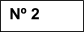 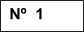 FORMULE O PROBLEMADO PROBLEMA (obrigado mais de uma).EVIDÊNCIAS SOBRE AS   CAUSAS no textoCONCEITOS A  PESQUISAR na internet ou professores ou  colegas. O que sabe, registrar agora.AÇÕES DE PESQUISA  (Plano e CRONOGRAMA) para busca conceitos novosCAUSA PRINCIPAL  ESCOLHIDA pelo grupo e papeis dos alunos no grupo                                                                                                                                                                                            Prof. Dr. Edmundo Escrivão Filho1) FORMULE O PROBLEMA – Por que práticas de padronização não foram aplicadas?Paternidade (apenas para as causas)Pode ter mais de um pai aqui.COM    RELAÇÃO    AO    PROBLEMACOM    RELAÇÃO    AO    GRUPO2) CAUSAS DO PROBLEMA (obrigado mais de uma).3) EVIDÊNCIAS SOBRE AS   CAUSAS no texto4) CONCEITOS A      PESQUISAR na internet ou professores ou  colegas. O que sabe, registrar agora.5) AÇÕES DE PESQUISA     (CRONOGRAMA) para busca conceitos novosLevante possíveis causas do problema (atividade individual sem censura do grupo)Procure no texto do problema, evidências para as causas (atividade com discussão)Registre conceitos administrativos relevantes para dar solução ao problemaPlaneje como o grupo irá buscar os conceitos não definidos (quem, como, o que, quando)Falta de OrganizaçãoGabriele“Entretanto,   dificilmente é encontrada uniformidade na execução.”ConhecidosPadronização de processos DefiniçãoBizagiDefinição – escrever aquiMapeamento de processos DefiniçãoERPDefinição – escrever aquiDesconhecidosDFDDefinição –ERPDefinição – SimuladoresDefinição – Pesquisa individual (Até 14/08) - Familiarização com os conceitosRelatório Final (Até 22/08):Definição 5 (Responsável: Kollins Gabriel Lima)Definição 6 (Responsável: Caio César A. Guimarães)Definição 7 (Responsável: Bruno Andrade Stefano)Apresentação de Slides (Até 25/08): (Responsável: Bruno Andrade Stefano)Formatação e Revisão (Até 25/08) (Responsável: Caio César A. Guimarães)Falta de motivação dos funcionáriosPedroEscrever onde achouFalta de padronização dos processosLuiz“Em lugar de um processo que é adotado como padrão há talvez 50...”Funcionário vê a empresa como inimigoRui“...o trabalhador acredita que é positivamente contra seus interesses…”6) CAUSA PRINCIPAL  ESCOLHIDA pelo grupoFalta de padronização dos processosLíder- Kollins Gabriel LimaRedator- Caio César Almeida GuimarãesPorta-Voz- Bruno Andrade StefanoMembro-Membro- PedroMembro- LuisMembro- RuiMembro- Maria